Travel Risk Assessment Form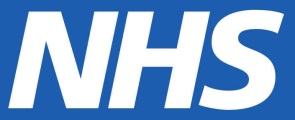 To be completed prior to appointmentPatient DetailsPatient DetailsPatient DetailsPatient DetailsNameDate of birthAddressNHS numberAddressHome TelephoneEmailMobile TelephoneTravel ItineraryTravel ItineraryTravel ItineraryTravel ItineraryTravel ItineraryTravel ItineraryDatesCountryExact location/regionCity or RuralLength of Stay1.2.3.4.Travel Information (please tick all that apply)Travel Information (please tick all that apply)Travel Information (please tick all that apply)Travel Information (please tick all that apply)Travel Information (please tick all that apply)Type□ Holiday□ Business trip□ Volunteer work□ Visiting friends/family□ Expatriate□ Cruise ship□ Healthcare worker  □ PilgrimageAccommodation□ Hotel□ Camping□ Hostels□ Friends/FamilyActivities□ Safari□ Diving□ AdventureAdditional information:Additional information:Additional information:Additional information:Additional information:Medical HistoryMedical HistoryMedical HistoryMedical HistoryYesNoDetailsAre you fit and well today Severe reaction to a vaccine before Tendency to faint with injections Any surgical operations in the past, including e.g. your spleen or thymus gland removed Recent chemotherapy/radiotherapy/organ transplant Anaemia Bleeding /clotting disorders (including history of DVT) Heart disease (e.g. angina, high blood pressure) Diabetes Disability Epilepsy/seizures Gastrointestinal (stomach) complaints Liver and or kidney problems HIV/AIDS Immune system condition Mental health issues (including anxiety, depression) Neurological (nervous system) illness Respiratory (lung) disease Rheumatology (joint) conditions Spleen problems Any other conditions? Women only Are you pregnant? Are you breast feeding? Are you planning pregnancy while away? Information on any vaccines or malaria tablets taken in the pastInformation on any vaccines or malaria tablets taken in the pastInformation on any vaccines or malaria tablets taken in the pastInformation on any vaccines or malaria tablets taken in the pastInformation on any vaccines or malaria tablets taken in the pastInformation on any vaccines or malaria tablets taken in the pastTetanus/Polio/DiptheriaMMRInfluenzaTyphoidHepatitis APneumococcalCholeraHepatitis BMeningitisJapanese EncephalitisRabiesYellow FeverTick Borne EncephalitisBCGOtherMalaria TabletsAllergies (include food, latex and medication)Medications Please include all prescribed, purchased or contraceptive pill)Acute MedicationRepeat MedicationFurther InformationHave you taken out travel insurance for this trip?Do you plan to travel abroad again in the future?Other information: